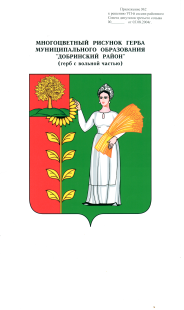 П О С Т А Н О В Л Е Н И ЕАДМИНИСТРАЦИИ СЕЛЬСКОГО ПОСЕЛЕНИЯНИЖНЕМАТРЕНСКИЙ СЕЛЬСОВЕТДобринского муниципального района Липецкой области28.10.2021г.                                   с.Нижняя Матренка                                № 61О мерах по обеспечению безопасности                                                                     людей на водных объектах в осенне-зимний                                                            период 2021-2022 годовВ целях обеспечения безопасности людей, охраны их жизни и здоровья на водных объектах в период ледостава, руководствуясь Федеральным законом Российской Федерации №131-ФЗ от 06.10.2003 "Об общих принципах организации местного самоуправления в Российской Федерации", Постановлением Липецкого областного Совета депутатов № 305 -пс от 21.06.2007г. "О правилах охраны жизни людей на водных объектах Липецкой области", постановлением администрации Добринского муниципального района №799 от 25.10.2021 г. "О проведении месячника безопасности на водных объектах и о мерах по обеспечению безопасности людей на водных объектах в зимний период 2021-2022 годов", Уставом сельского поселения, администрация сельского поселения Нижнематренский сельсоветПОСТАНОВЛЯЕТ: 1. Утвердить план мероприятий по обеспечению безопасности на водных объектах в осенне-зимний период 2021 - 2022  годов (приложение 1).2. Рассмотреть на заседании администрации поселения меры по обеспечению безопасности людей на водных объектах, охране их жизни и здоровья в осенне-зимний период 2021 - 2022 г.г.3. Разместить аншлаги с информацией о запрете выхода в опасных местах людей на лёд и выезд автотранспорта.4. Ограничить в  зимний период повсеместно организованный и неорганизованный выход населения и выезд  автотранспортных  средств  на лёд.5. Рекомендовать директору МБОУ СШ с. Нижняя Матренка провести инструктаж с учениками по мерам безопасности выхода на лёд в зимний период.6. Организовать работу по информированию населения  о мерах безопасности на льду. 7. Организовать проведение бесед с рыбаками, любителями подводного лова рыбы, по мерам безопасности на льду.8. Регулярно проводить уточнение мест массового пребывания любителей подлёдного лова рыбы на водоёмах и состояния ледового покрова.9. Запретить повсеместно выход людей на лед водоемов, при условиях:- толщина льда - менее 10 см;- наличие слома припая льда (примерзший к берегу неподвижный лед), отрывов льда, отжимов льда от берега;- температура воздуха - выше 0 градусов, продолжительностью более 1 суток при критической (10 сантиметров) толщине льда;- при интенсивном таянии снега;- видимость - менее 500 метров;- наличие метели.10. Контроль за исполнением настоящего постановления оставляю за собой.И.о.главы администрации                                                                                                                                 сельского поселения                                                             Н.Н.ГорбуноваПриложение 1 к постановлению администрации сельского поселения Нижнематренский сельсовет № 61 от 28.10.2021 г. ПЛАНмероприятий по обеспечению безопасности людей на водных объектах в осенне-зимний период 2021-2022 годов.Приложение 2 к постановлению администрации сельского поселения Нижнематренский сельсовет № 61 от 28.10.2021 г. Сведения о местах массового выхода людей на лед на территории сельского поселения Нижнематренский сельсовет Добринского муниципального района№ п/пНаименование мероприятийДата выполненияОтветственные за выполнениеIРассмотреть на заседании комиссии по чрезвычайным ситуациям и пожарной безопасности вопрос " О мерах по обеспечению безопасности людей на водных объектах в осенне-зимний период 2021-2022 годов"до 27.12.2021Глава администрации сельского поселения2Организовать в сельском поселении мероприятия, в рамках месячника безопасности на водных объектах, проведение занятий и разъяснительную работу с молодежью и детьми об опасности выхода на тонкий лед и правилах поведения на льду.в период ледоставаЗаведующие библиотеками Батышкина С.Ю., Валеева Л.В.3Изготовить и выставить запрещающие аншлаги с информацией: "Проход (переезд) по льду запрещен", в местах массовой рыбной ловли - "Осторожно! Тонкий лед"до 20.12.2021Глава администрации сельского поселения4Распространение памяток жителям по правилам поведения на льду и обеспечению безопасности на водных объектах в осенне-зимний периодв период ледоставаГлава администрации сельского поселения№ п/пМеста массового выхода людей на ледМеста массового выхода людей на лед№ п/пВодный объектКоличество людей1.р. Матренка10Итого:10